Western Australia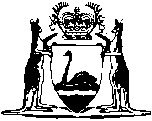 Wyndham Freezing, Canning, and Meat Export Works Act 1918		The Act was repealed by the Statute Law Revision Act 2006 s. 3(1) (No. 37 of 2006) as at 4 Jul 2006 (see s. 2).Western AustraliaWyndham Freezing, Canning, and Meat Export Works Act 1918Contents1.	Short title	12.	Authority to establish works	1NotesCompilation table	2Western AustraliaWyndham Freezing, Canning, and Meat Export Works Act 1918 An Act to authorize the establishment of the Wyndham Freezing, Canning, and Meat Export Works as a State Trading Concern. PreambleWHEREAS by the State Trading Concerns Act 1916, it is provided that such Act shall apply to such trading concerns as Parliament may authorize the establishment of, and declare to be subject to the said Act: And whereas it is desirable that Freezing, Canning, and Meat Export Works should be established at Wyndham as a State trading concern: Be it therefore enacted by the King’s Most Excellent Majesty, by and with the advice and consent of the Legislative Council and Legislative Assembly of Western Australia, in this present Parliament assembled, and by the authority of the same, as follows: —  1.	Short title 		This Act may be cited as the Wyndham Freezing, Canning, and Meat Export Works Act 1918.2.	Authority to establish works 		The establishment of works for the treatment, freezing, and canning of meat for home consumption and export at Wyndham as a State trading concern is hereby authorized, and it is hereby declared that such trading concern shall be subject to the State Trading Concerns Act 1916.Notes1. 	This is a compilation of the Wyndham Freezing, Canning, and Meat Export Works Act 1918 and includes all amendments effected by the other Acts referred to in the following Table.Compilation tableShort titleNumber and yearAssentCommencementWyndham Freezing, Canning, and Meat Export Works 
Act 191816 of 191813 June 191813 June 1918The Act was repealed by the Statute Law Revision Act 2006 s. 3(1) (No. 37 of 2006) as at 4 Jul 2006 (see s. 2)The Act was repealed by the Statute Law Revision Act 2006 s. 3(1) (No. 37 of 2006) as at 4 Jul 2006 (see s. 2)The Act was repealed by the Statute Law Revision Act 2006 s. 3(1) (No. 37 of 2006) as at 4 Jul 2006 (see s. 2)The Act was repealed by the Statute Law Revision Act 2006 s. 3(1) (No. 37 of 2006) as at 4 Jul 2006 (see s. 2)